The Commonwealth of Massachusetts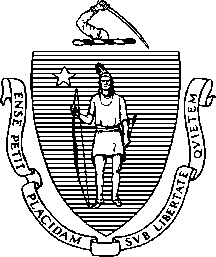 Executive Office of Health and Human Services Department of Public HealthBureau of Health Professions Licensure Drug Control Program250 Washington Street, 3rd Floor, Boston, MA 02108Tel: 617-973-0800TTY : 617-973-0988www.mass.gov/dph/boardsMassachusetts Controlled Substance Registration (MCSR) Termination FormI hereby certify that, under pains and penalties of perjury, all of the information submitted in this form, and attachments is true and complete. I am aware that submitting false information or omitting pertinent or material information in connection with this form is grounds for MCSR revocation or denial of the MCSR and may subject me to civil or criminal penalties. My signature on this MCSR form attests under penalties of perjury that, to the best of my knowledge and belief, I have complied with: the laws of the Commonwealth of Massachusetts and all applicable rules and regulations of the Department of Public Health and the Drug Control Program.Signature	DatePlease submit your Termination Form via email, fax, or mail: Email: MCSR@massmail.state.ma.usFax: 617-753-8233Mail: Bureau of Health Professions Licensure Drug Control Program, Attn: MCSR250 Washington Street, 3rdFloor Boston, MA 02108Registrant InformationRegistrant InformationRegistrant InformationMCSR number:Expiration Date:Registrant Name:Email Address:Address:No. StreetCityState/Country	Zip/Postal Code